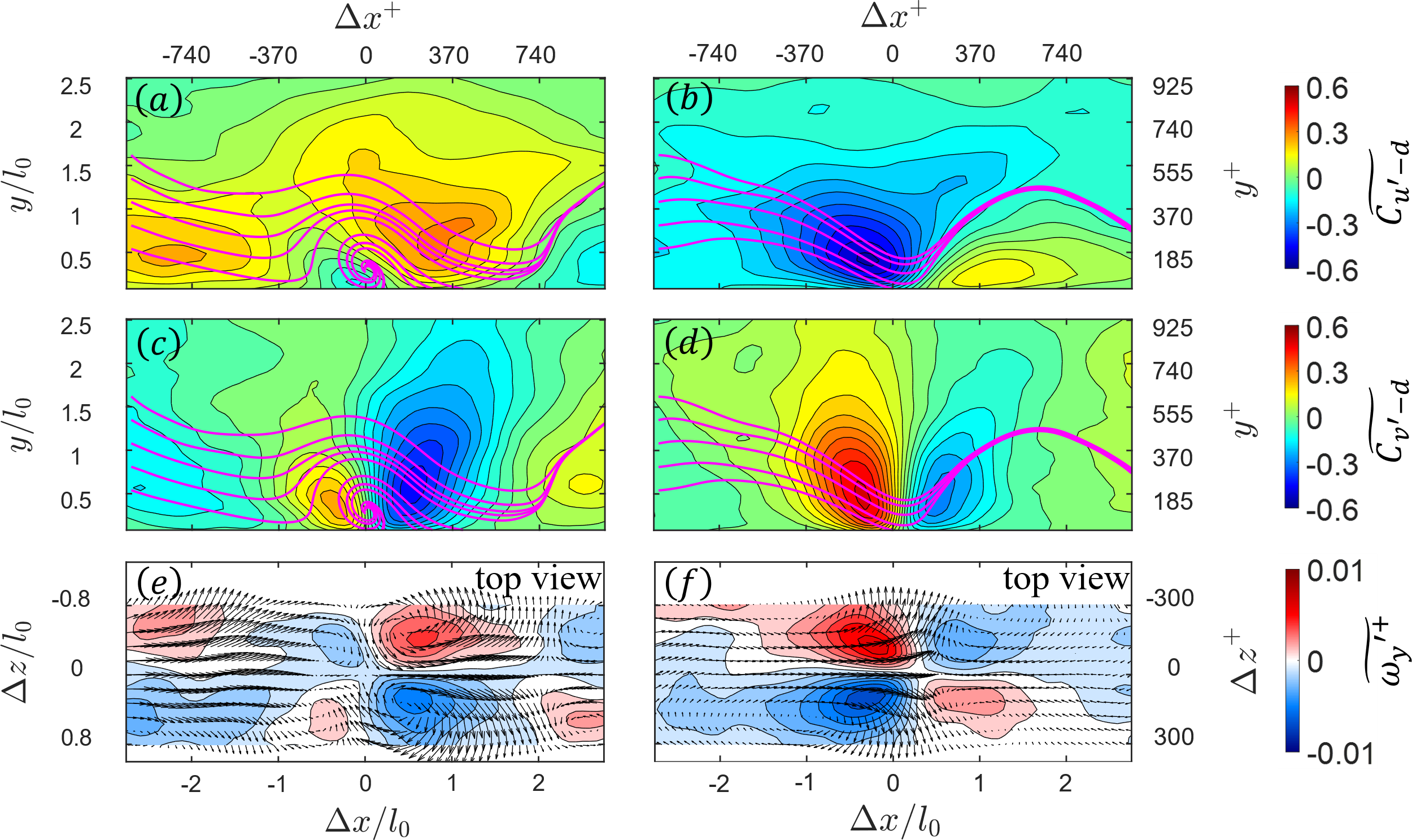 FIGURE S1. Conditional statistics and correlations for a surface bump (left column) and a dimple (right column) at :   correlation,   correlation, and  top view of the conditionally averaged  and vectors of in-plane velocity components at .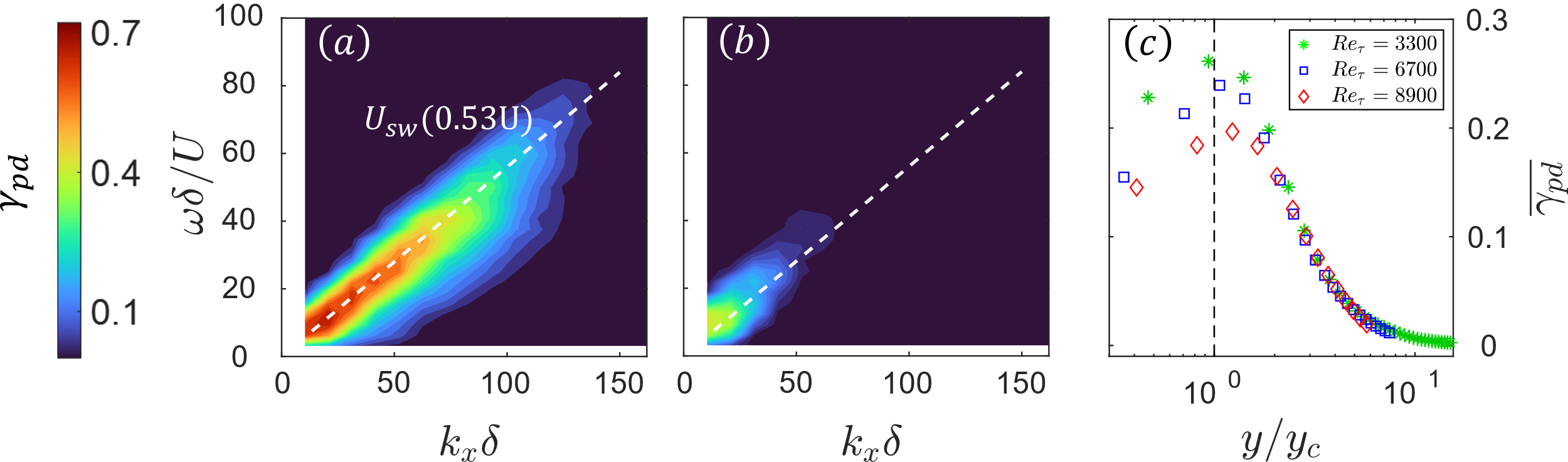 FIGURE S2. Pressure-deformation coherence spectra , where ,  and  are the cross and auto spectra of pressure and deformation, respectively. Results are shown for  at:  , i.e. , and  , i.e. . Dashed lines show .  Wall-normal profiles of average coherence, conditioned on .